National Institute of Standards and Technology (NIST)Information Technology Laboratory (ITL), Information Access Division (IAD)Fingerprint Directional Symbols Study Task Evaluation Post-Task QuestionnairePart 1 - Based on your experience from the tasks with the fingerprint scanner, please answer the following questions.Part 2 – If we would use pictures to tell people to move their hand/thumb on the fingerprint scanner, please circle the best representing picture for each movement.Do you have any additional comments? NOTE:  This collection of information contains Paperwork Reduction Act (PRA) requirements approved by the Office of Management and Budget (OMB).  Notwithstanding any other provisions of the law, no person is required to respond to, nor shall any person be subject to penalty for failure to comply with, a collection of information subject to the requirements of the PRA unless that collection of information displays a currently valid OMB control number.  Public reporting burden for this collection is estimated to be 27 minutes per response, including the response time for reviewing instructions, searching existing data sources, gathering and maintaining the data needed, and completing and reviewing the collection of information.  Send comments regarding this burden estimate or any other aspects of this collection of information, including suggestions for reducing this burden, to the National Institute of Standards and Technology, Attn., Mary Theofanos, at mary.theofanos@nist.gov .OMB Control No.0693-0043,Expiration Date:  10/31/2012.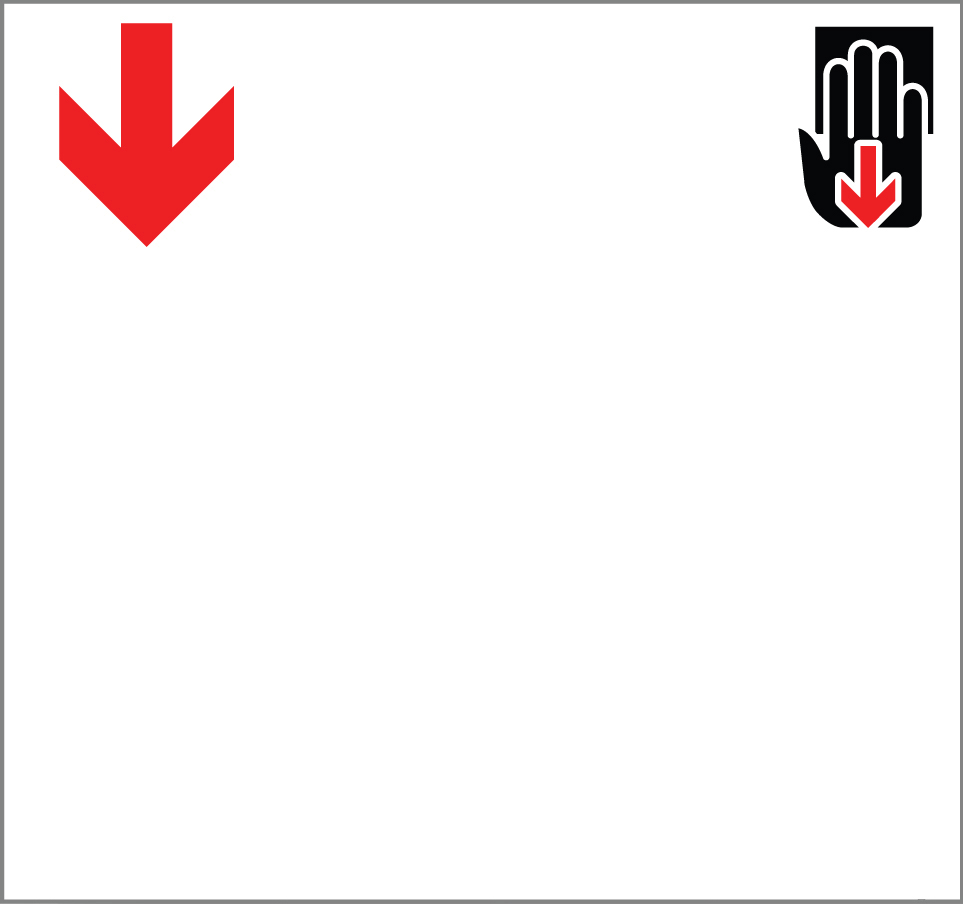 What does the picture mean?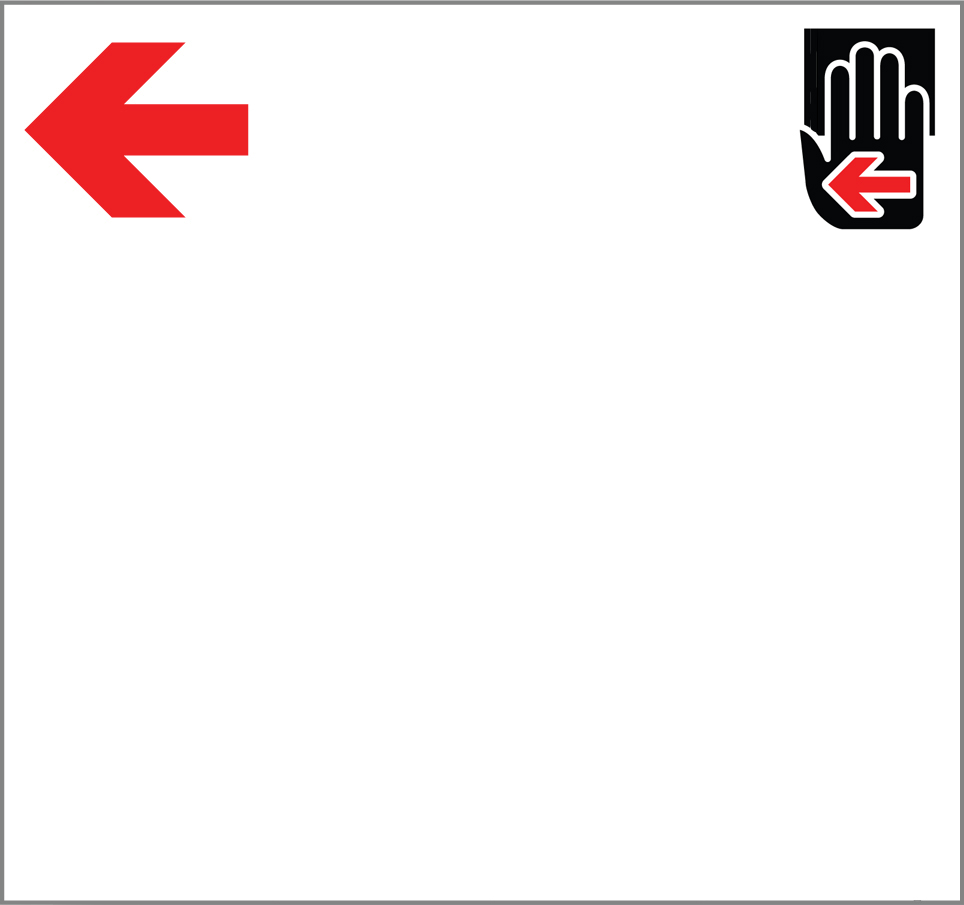 What does the picture mean?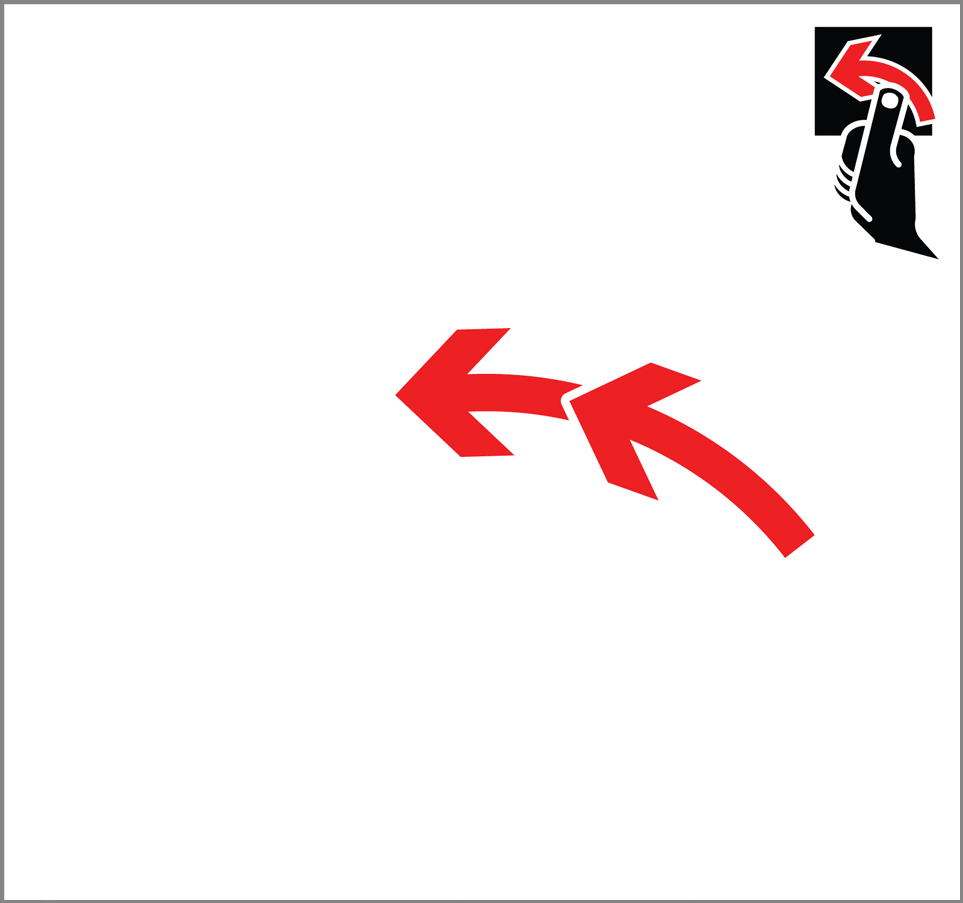 What does the picture mean?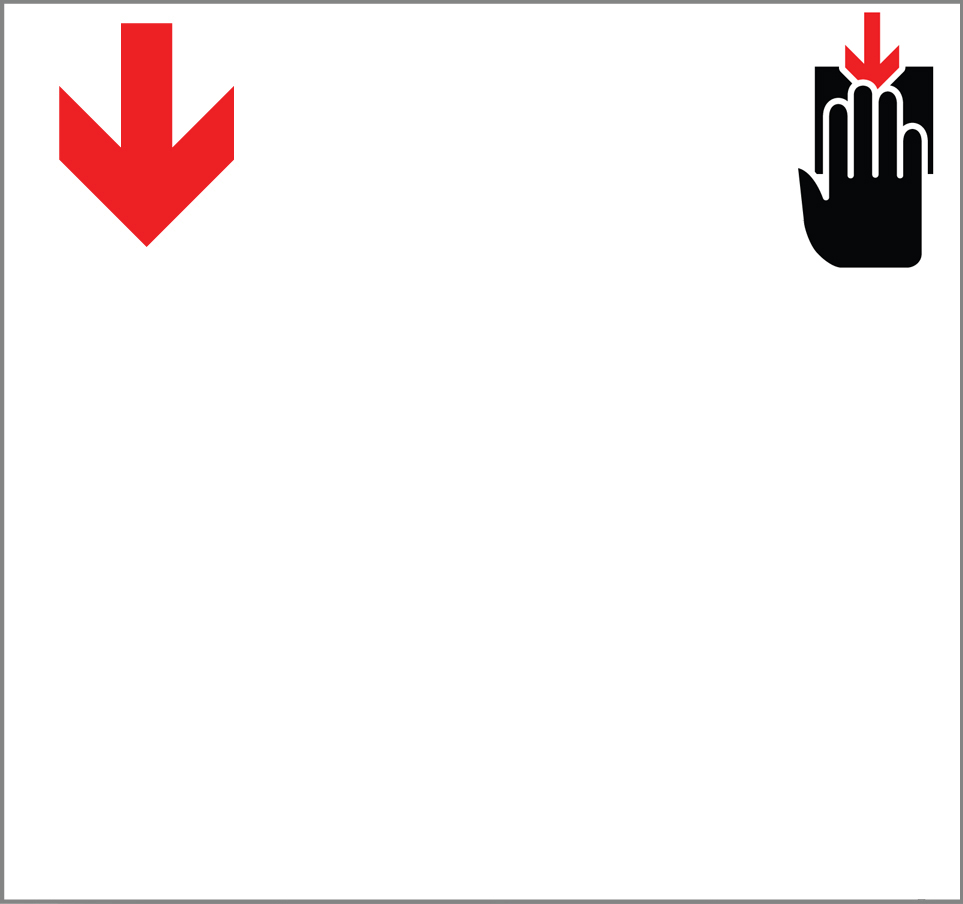 What does the picture mean?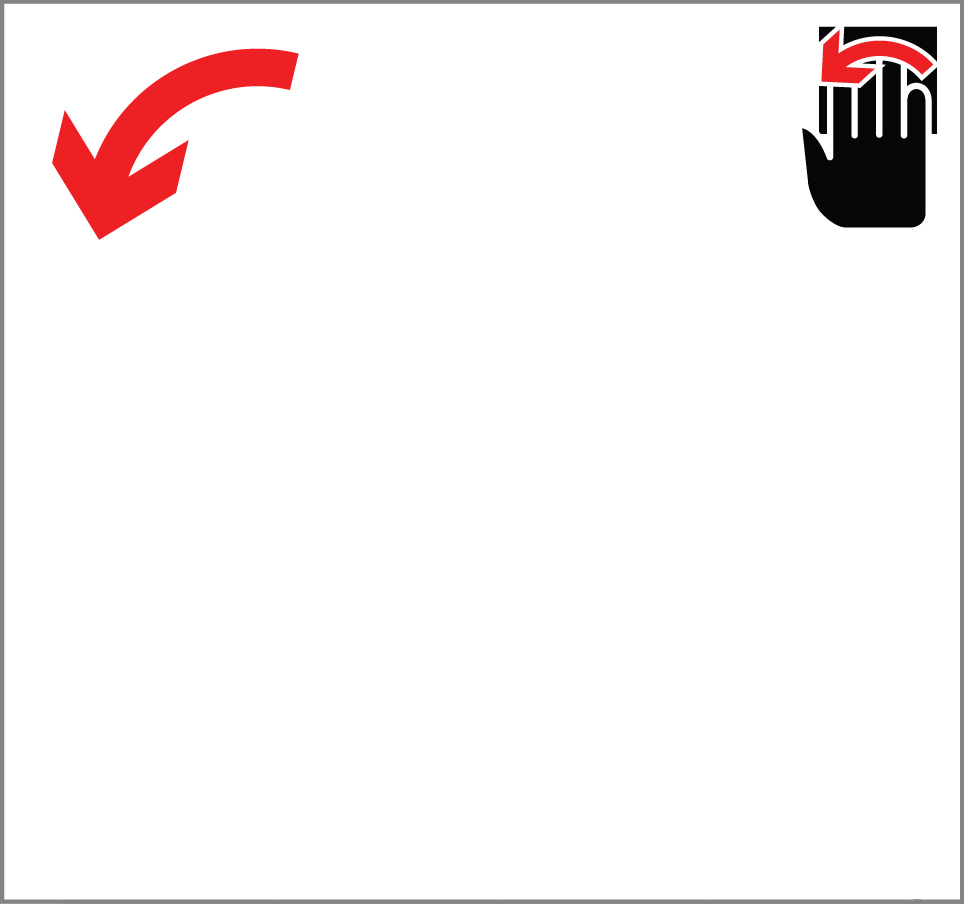 What does the picture mean?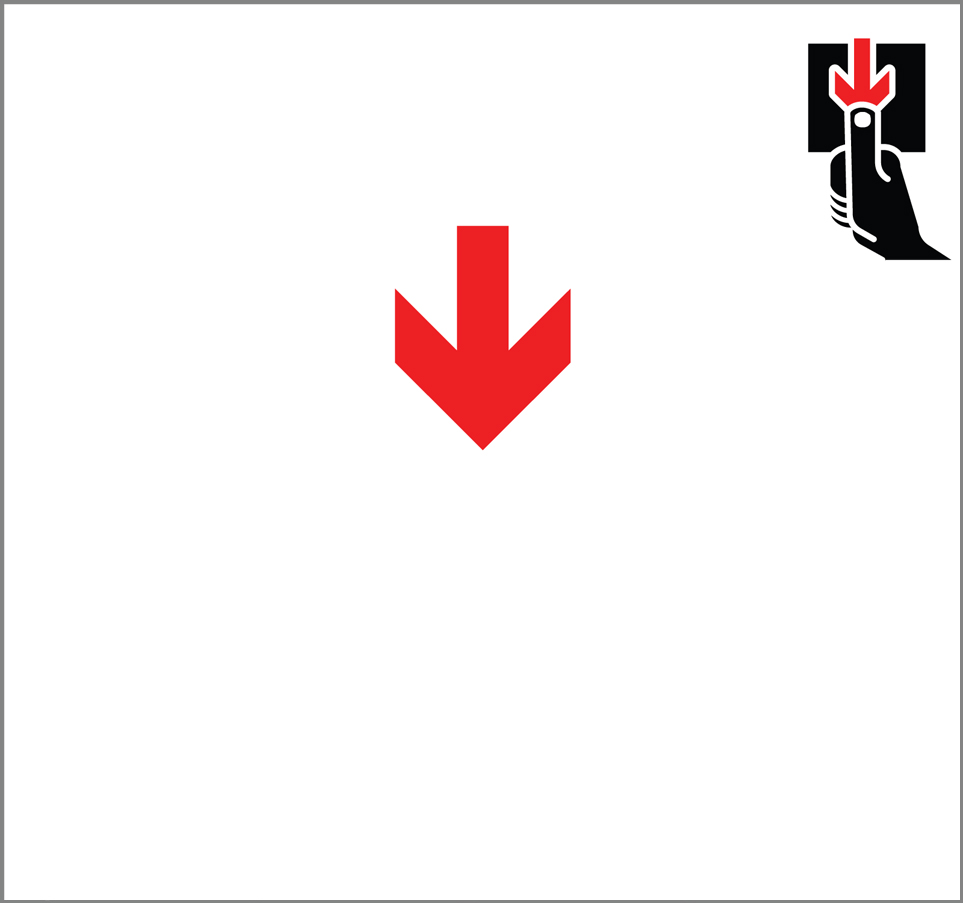 What does the picture mean?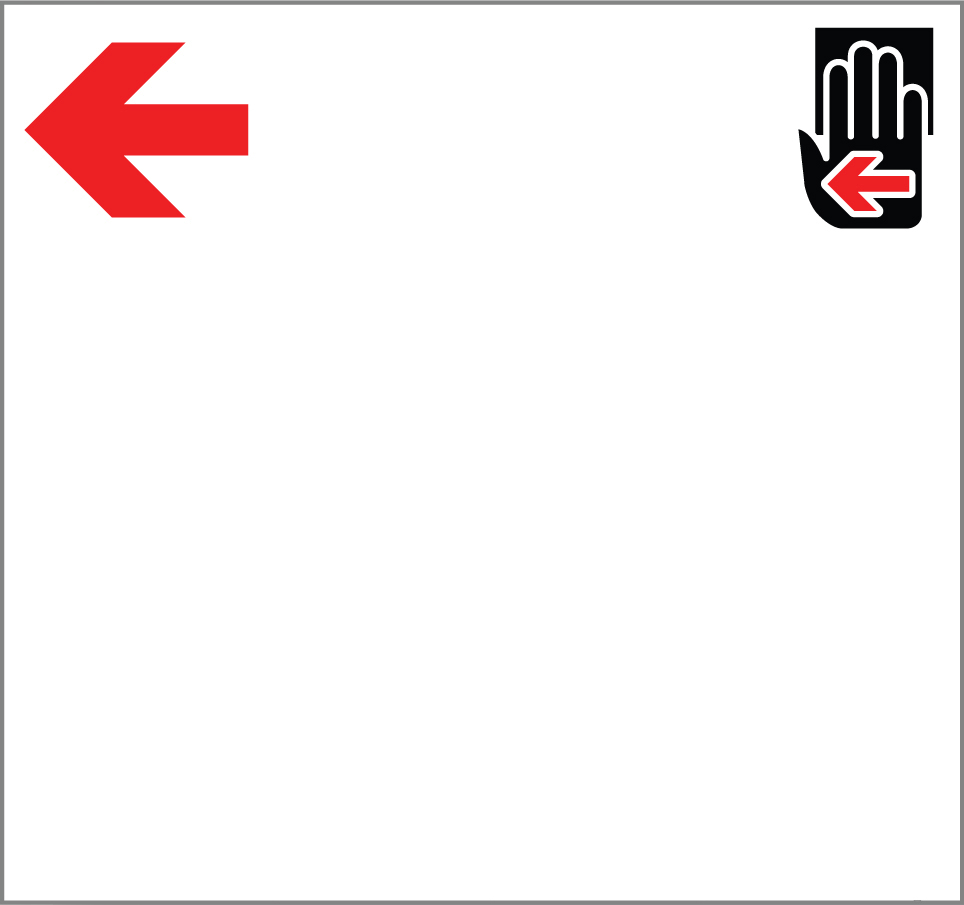 What does the picture mean?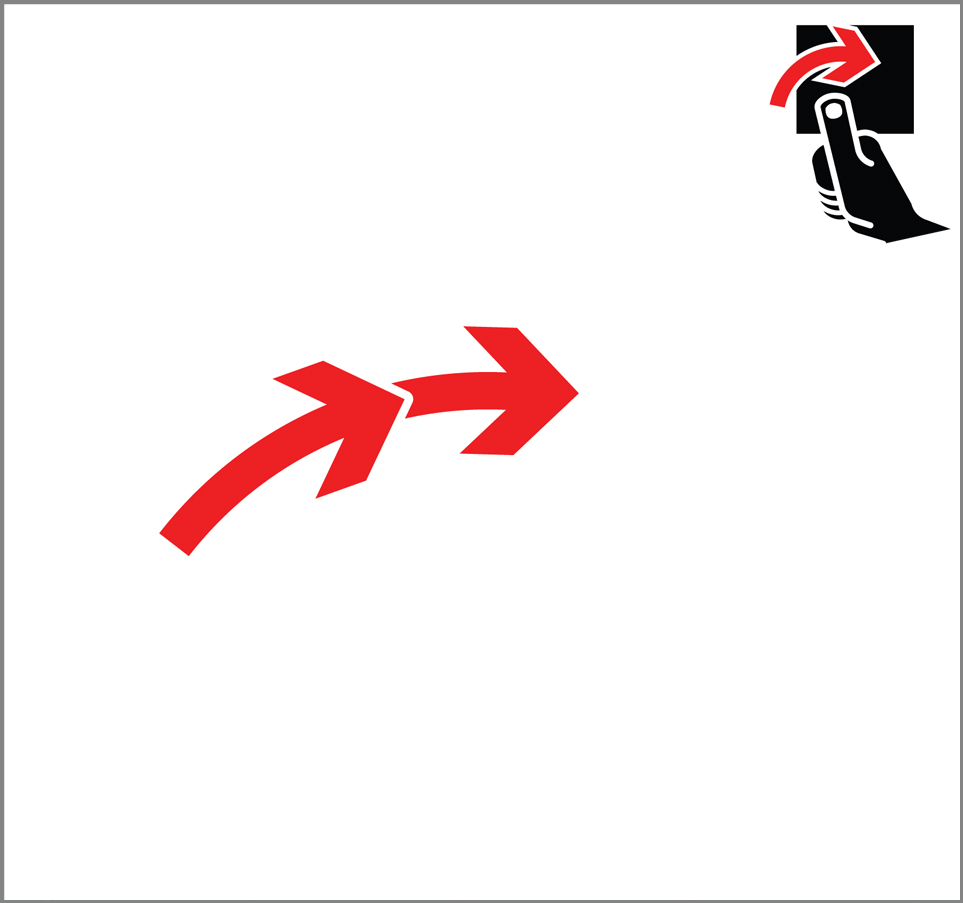 What does the picture mean?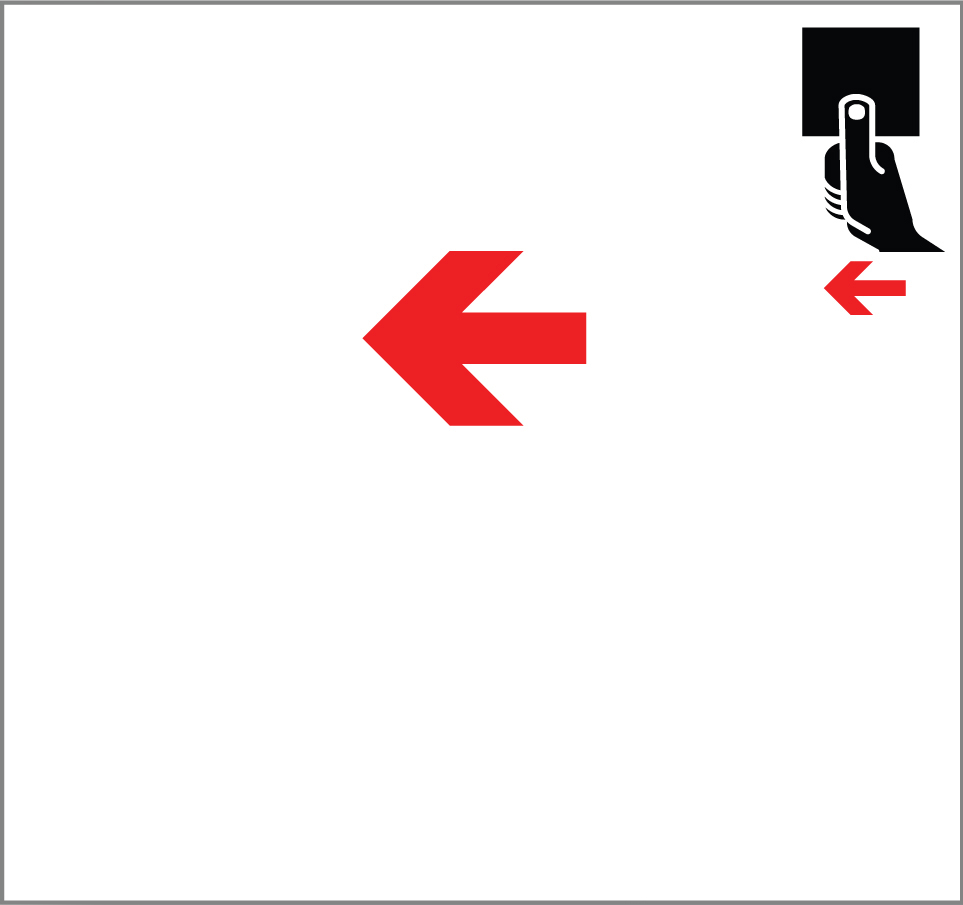 What does the picture mean?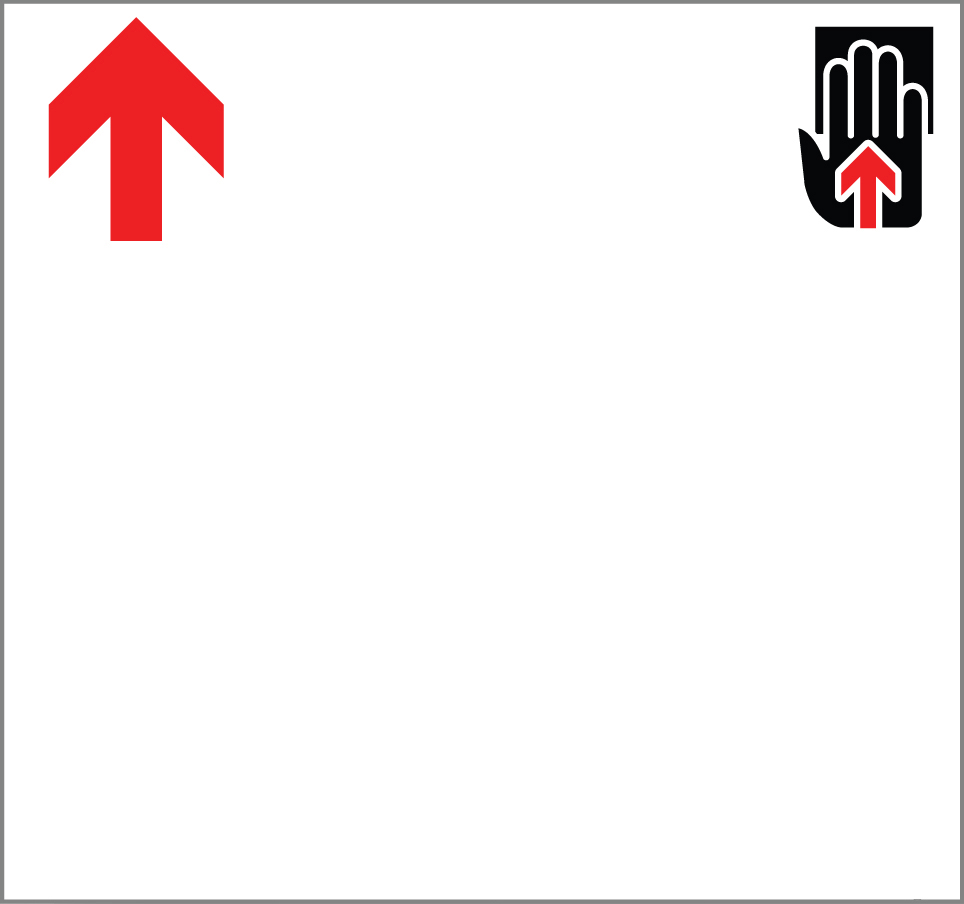 What does the picture mean?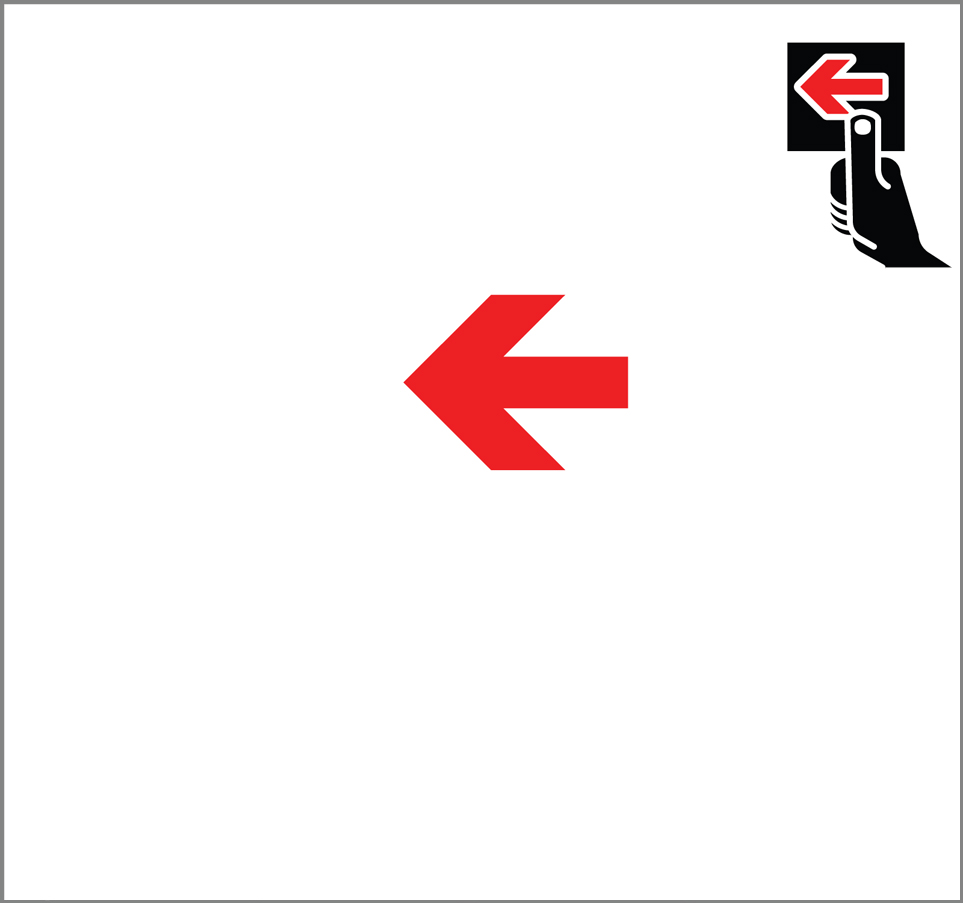 What does the picture mean?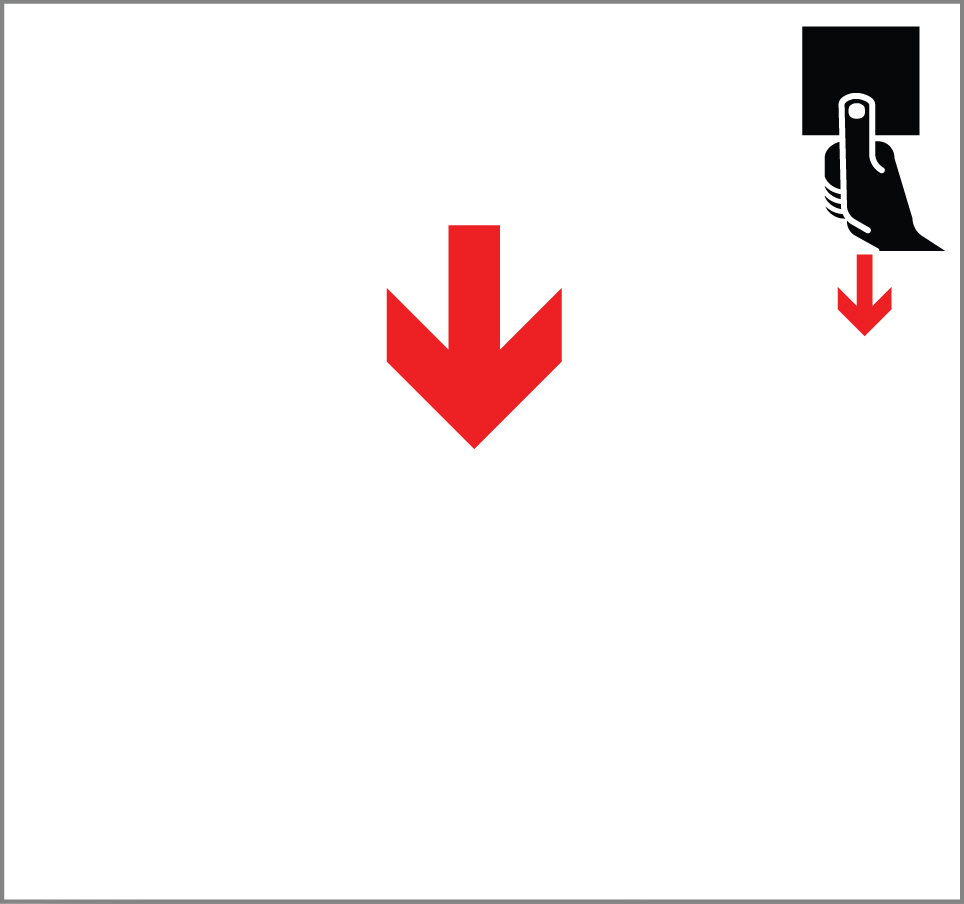 What does the picture mean?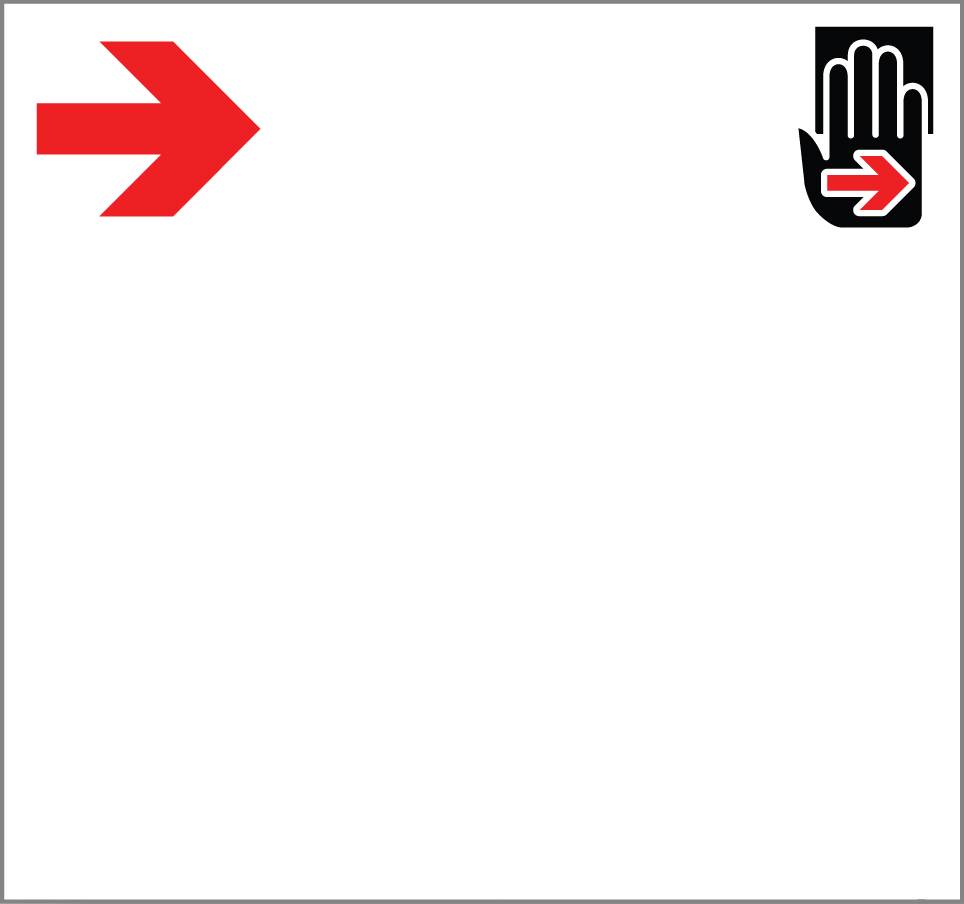 What does the picture mean?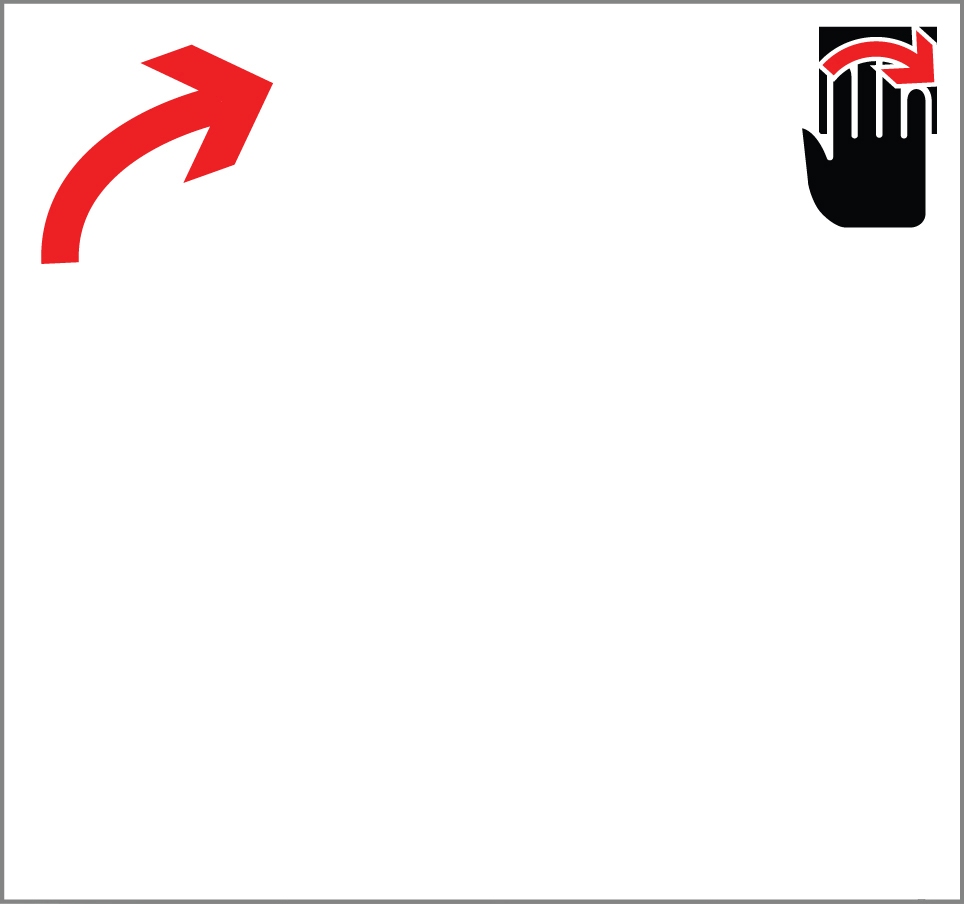 What does the picture mean?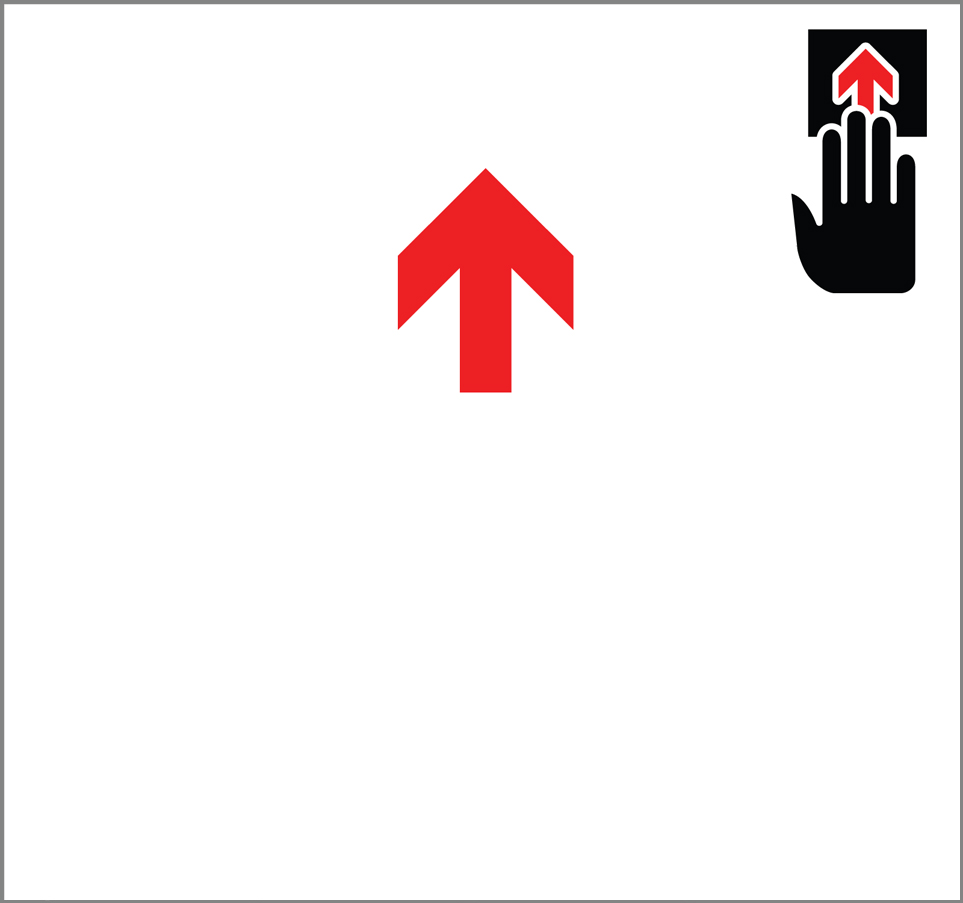 What does the picture mean?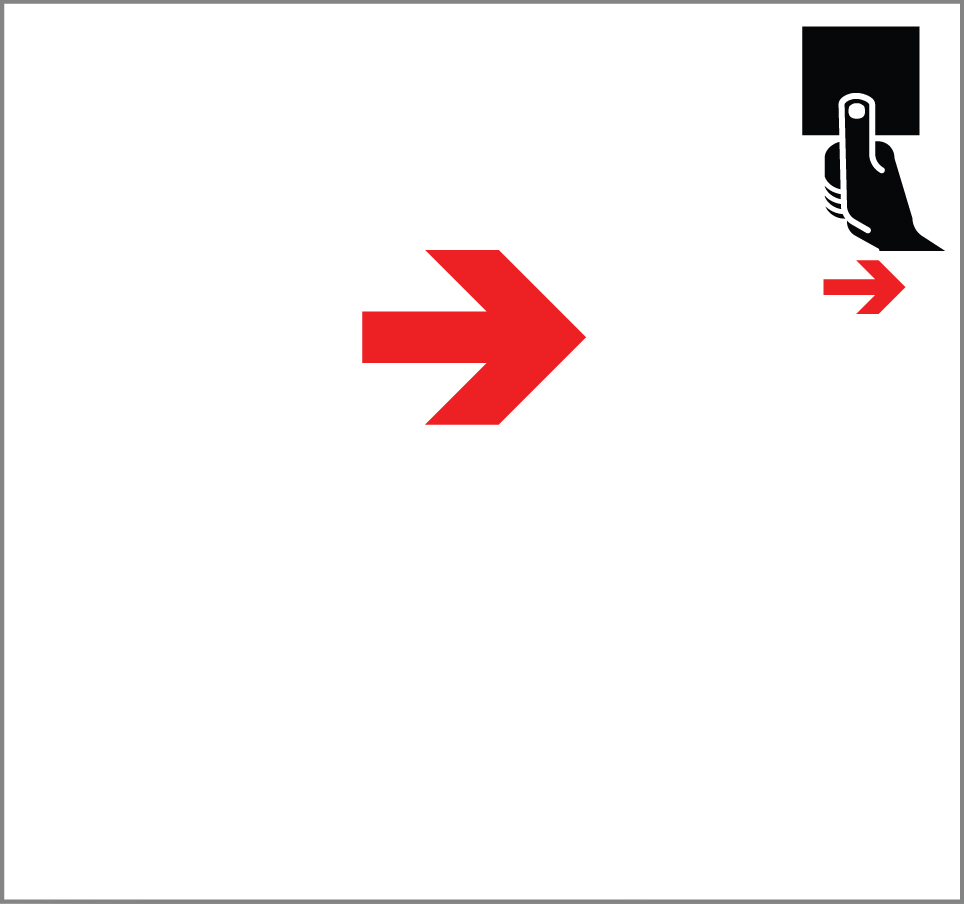 What does the picture mean?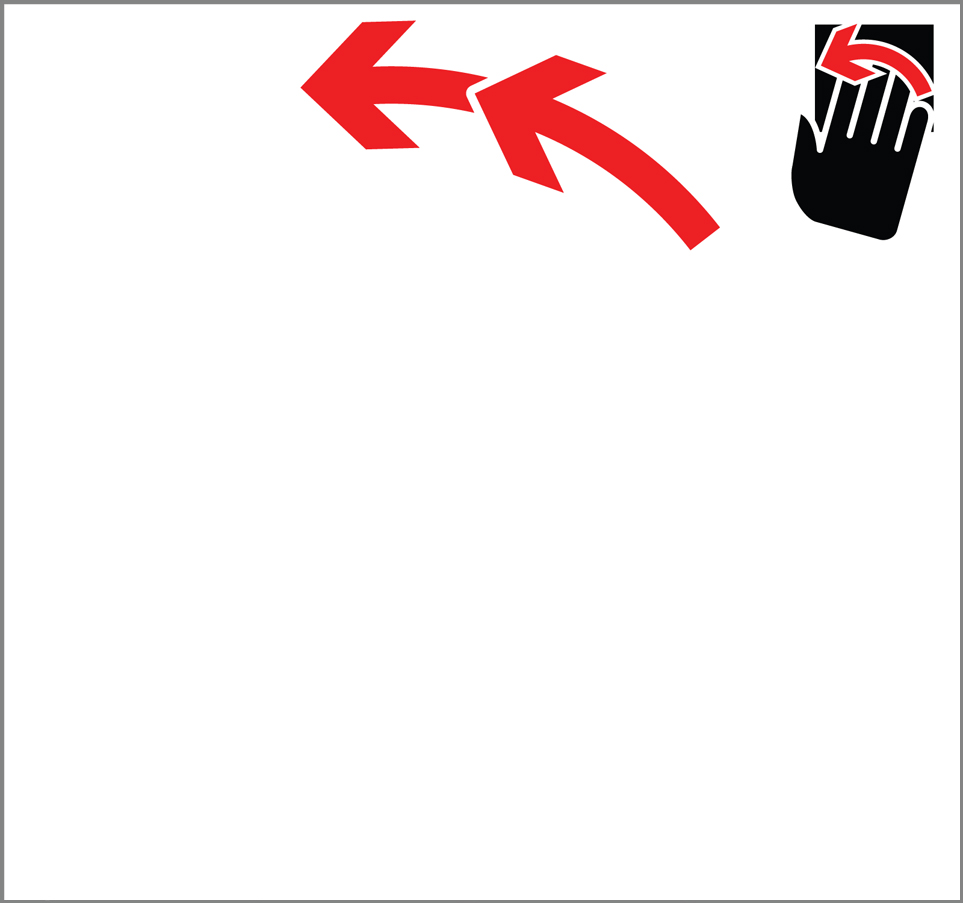 What does the picture mean?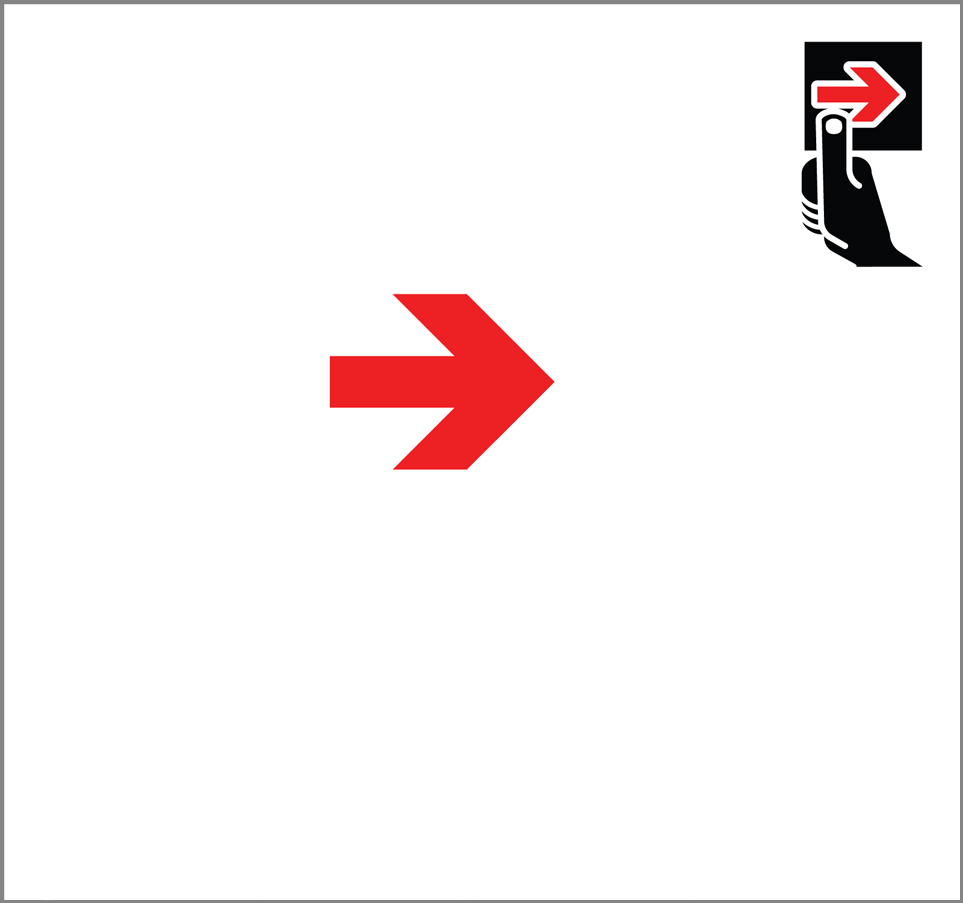 What does the picture mean?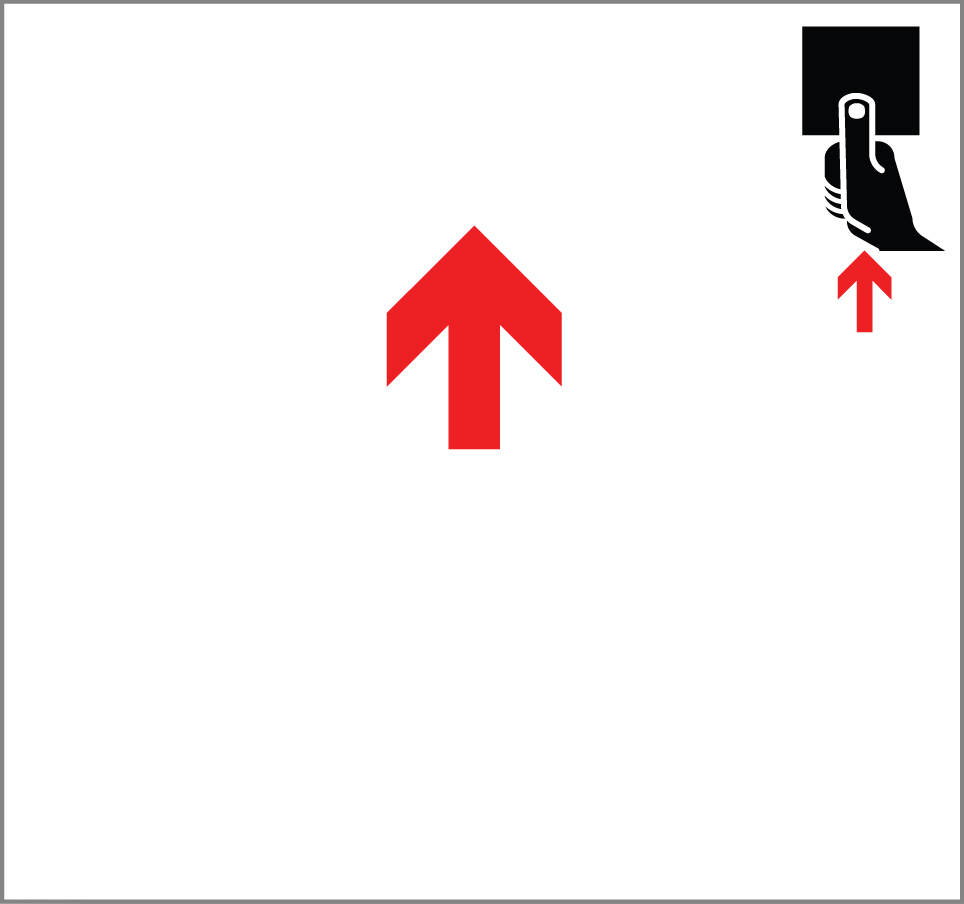 What does the picture mean?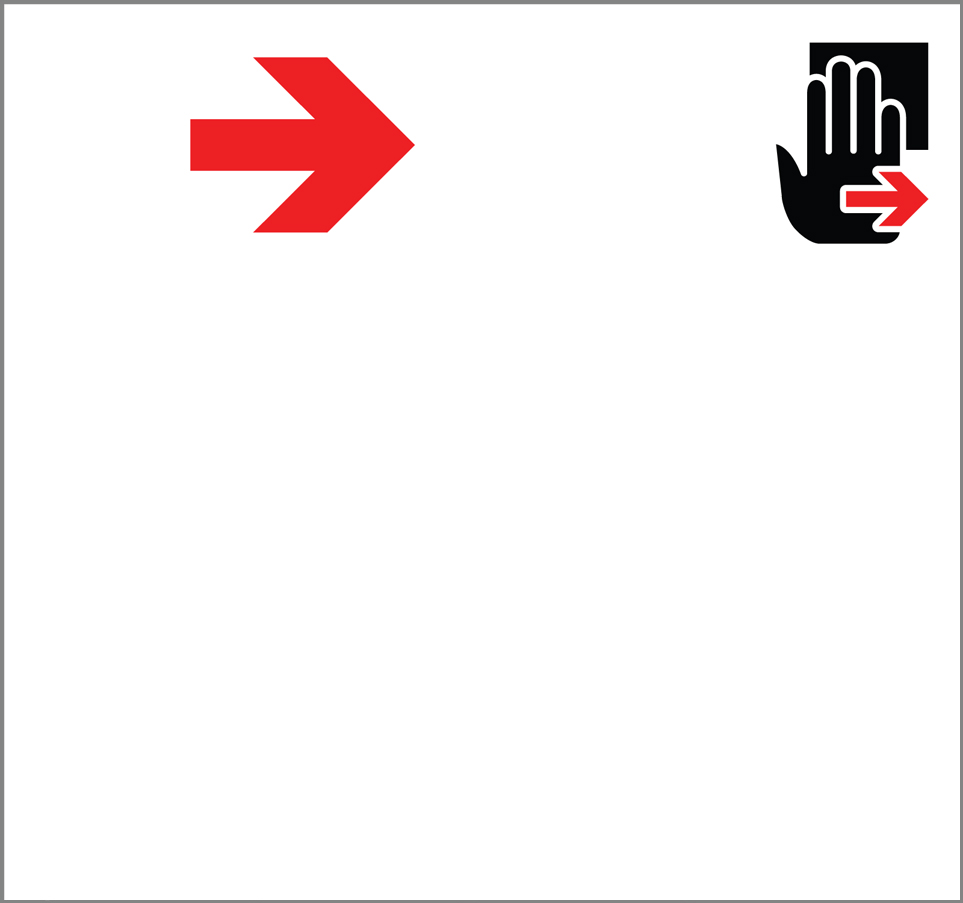 What does the picture mean?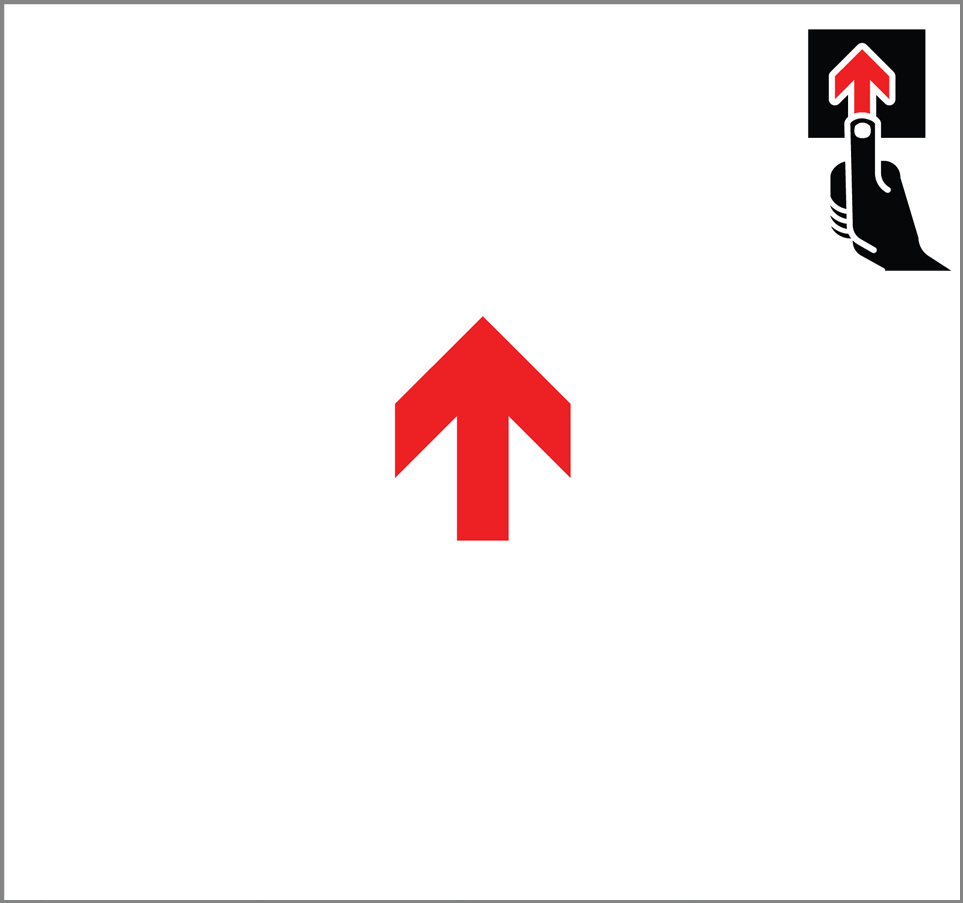 What does the picture mean?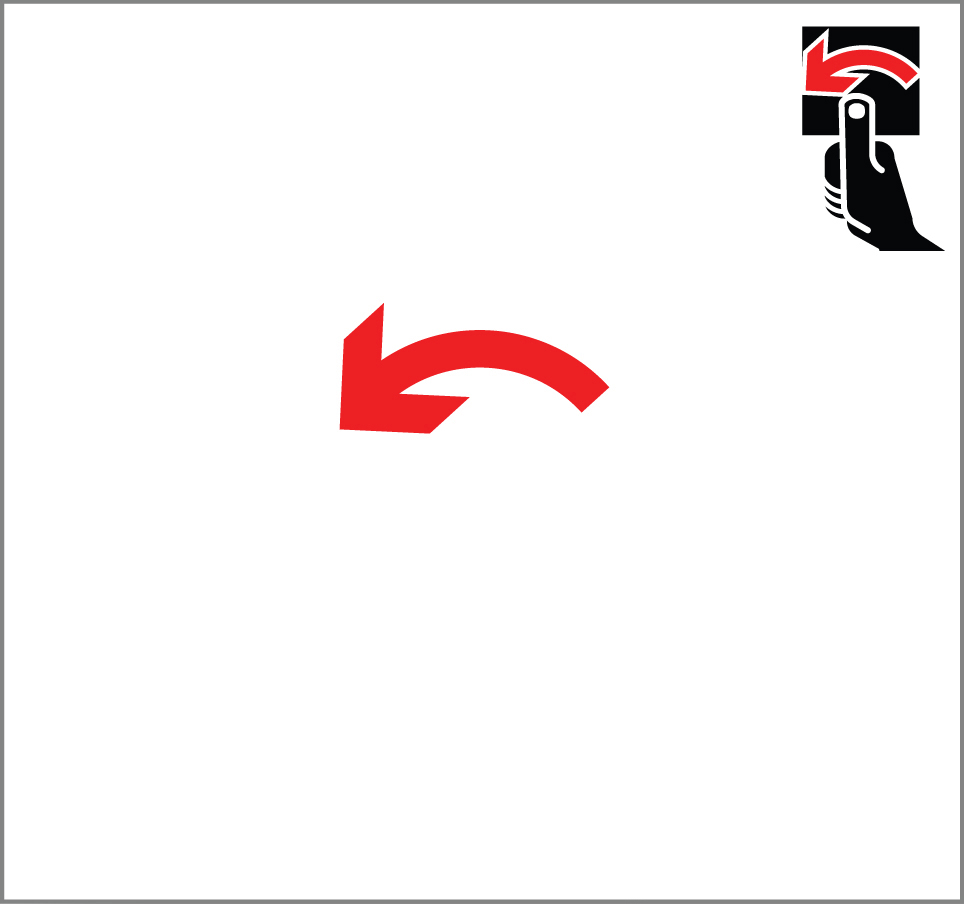 What does the picture mean?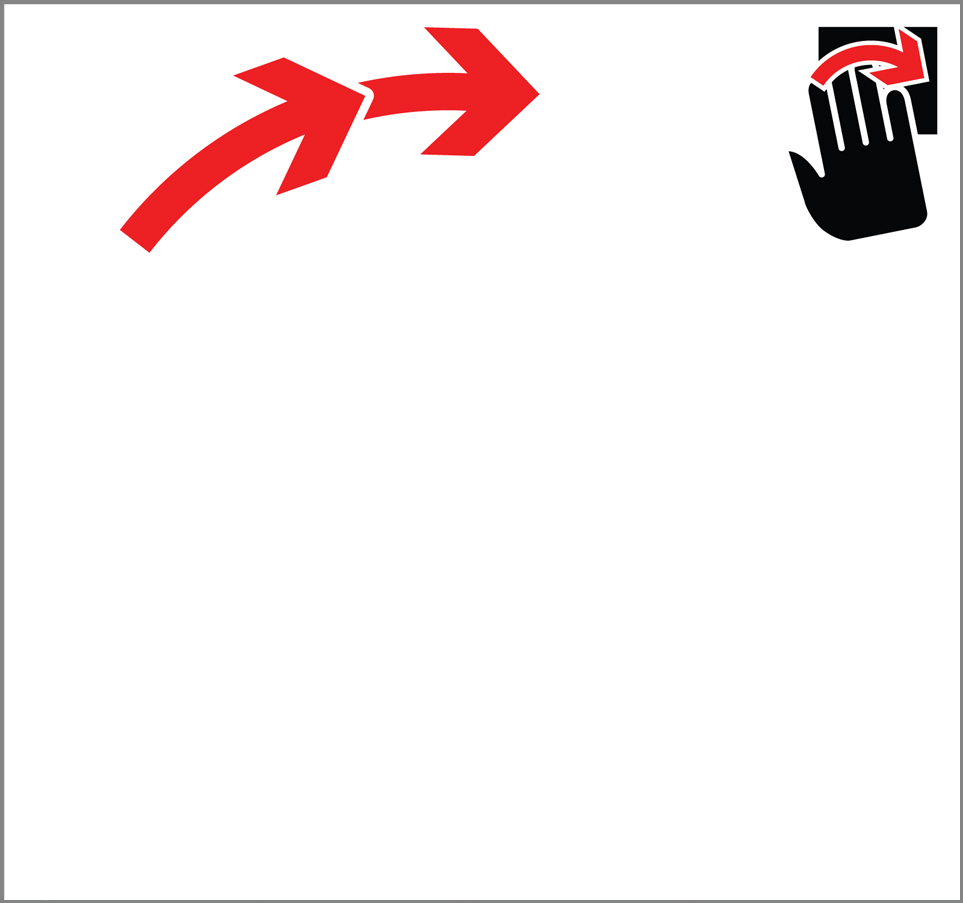 What does the picture mean?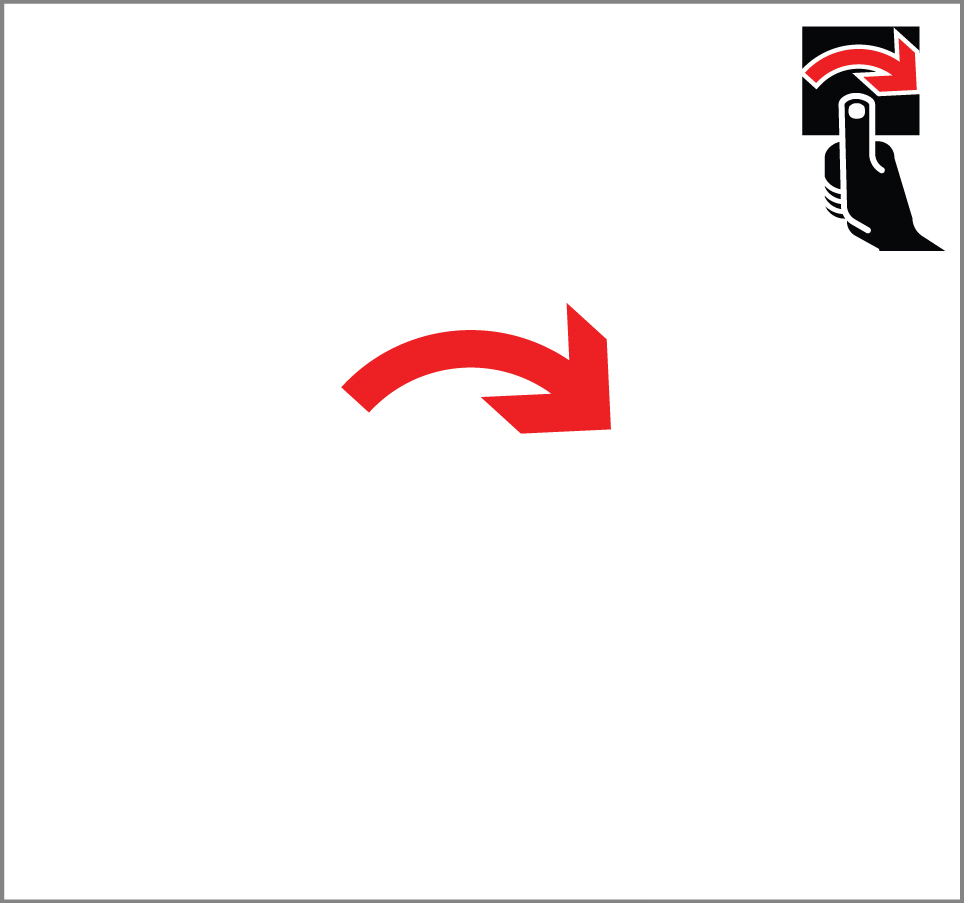 What does the picture mean?Right Hand - Move upRight Hand - Move upRight Hand - Move upABNone of themRight Hand - Move leftRight Hand - Move leftRight Hand - Move left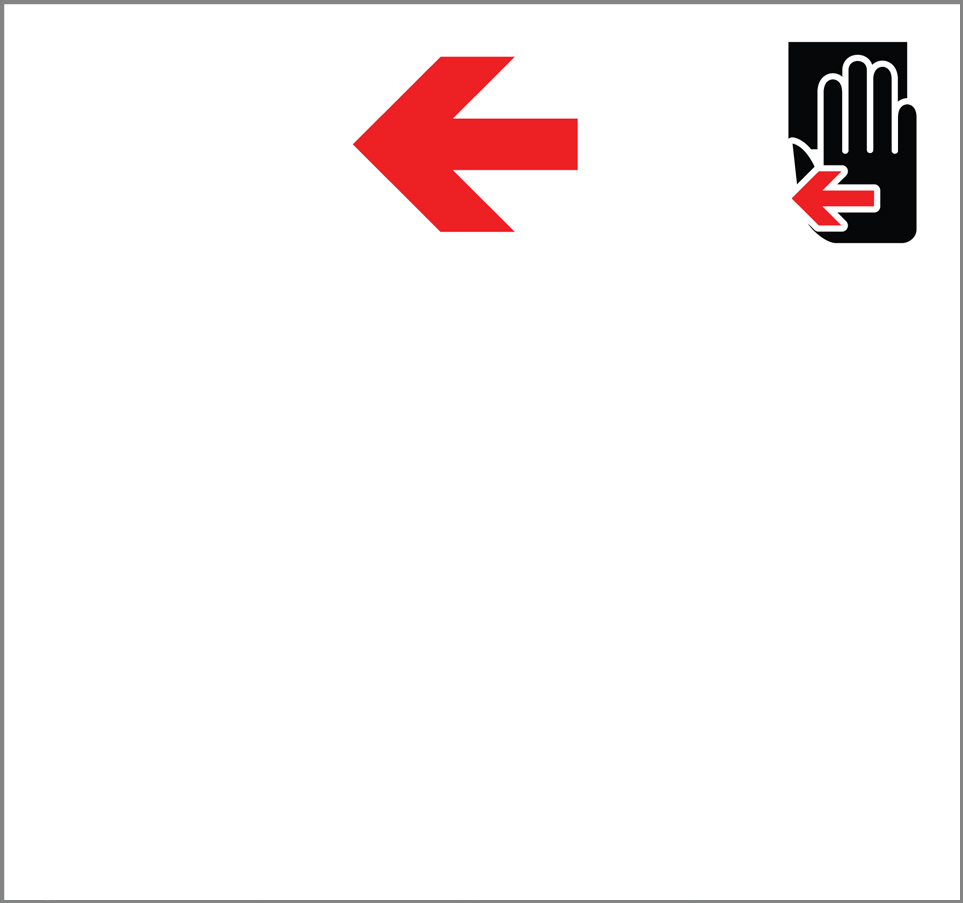 ABNone of themRight Hand - Move downRight Hand - Move downRight Hand - Move down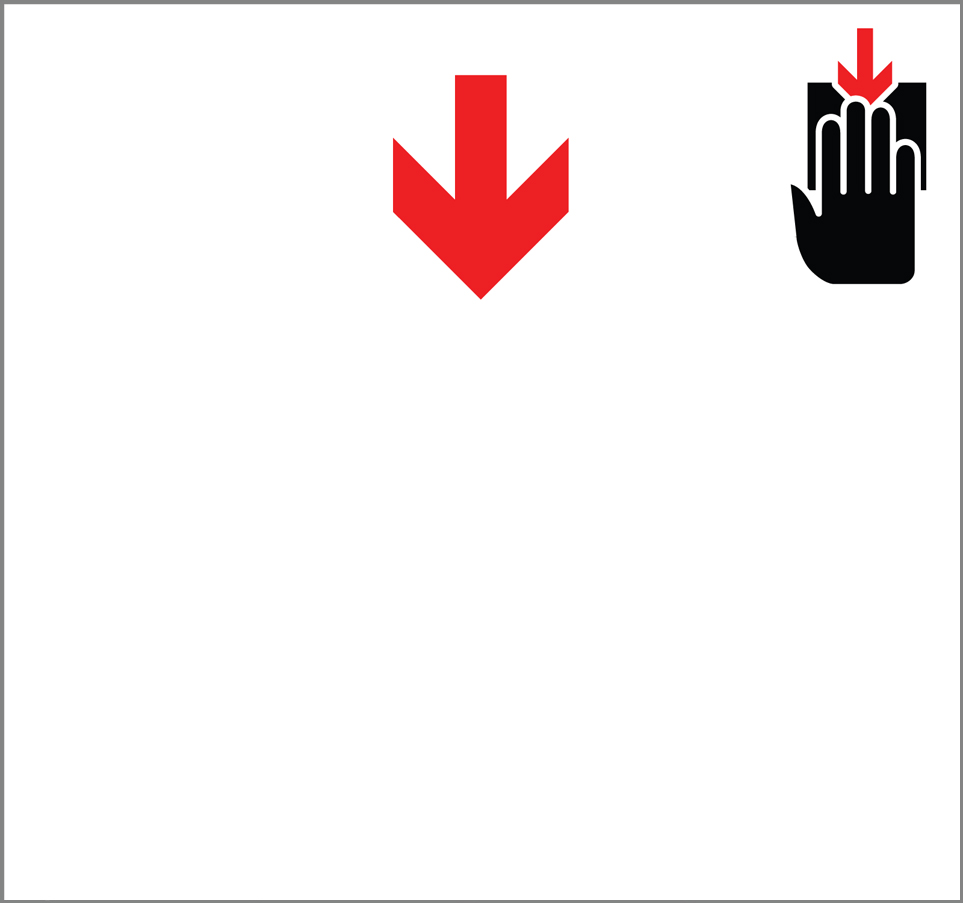 ABNone of themRight Hand - Move rightRight Hand - Move rightRight Hand - Move rightABNone of themRight Thumb - Move upRight Thumb - Move upRight Thumb - Move upABNone of themRight Thumb - Move leftRight Thumb - Move leftRight Thumb - Move leftABNone of themRight Thumb - Move downRight Thumb - Move downRight Thumb - Move downABNone of themRight Thumb - Move rightRight Thumb - Move rightRight Thumb - Move rightABNone of themRight Hand – Rotate clockwiseRight Hand – Rotate clockwiseRight Hand – Rotate clockwiseABNone of themRight Hand – Rotate counterclockwiseRight Hand – Rotate counterclockwiseRight Hand – Rotate counterclockwiseABNone of themRight Thumb – Rotate clockwiseRight Thumb – Rotate clockwiseRight Thumb – Rotate clockwiseABNone of themRight Thumb – Rotate counterclockwiseRight Thumb – Rotate counterclockwiseRight Thumb – Rotate counterclockwiseABNone of them